Fy Nghyf:	REF	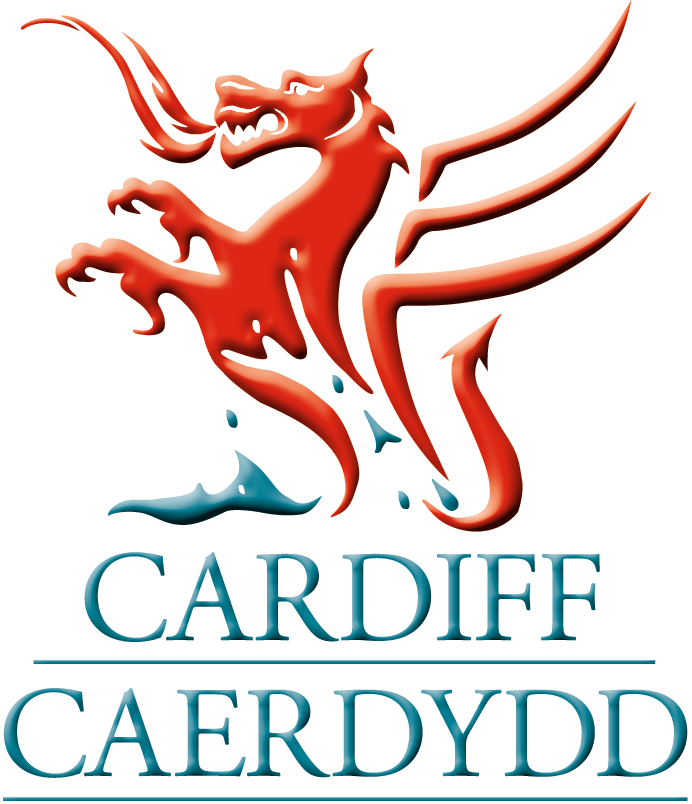 Eich Cyf:2 Mawrth 2020At Riant/Rieni/ Gwarcheidwad/Gwarcheidwaid:ENWCYFEIRIADAnnwyl Riant/Rieni/Gwarcheidwad/GwarcheidwaidTrosglwyddo i Addysg Uwch: Medi 2020Rwyf yn ysgrifennu i’ch hysbysu o ganlyniad eich cais i ysgol Gymunedol.  Mae’n dda gennyf ddweud fy mod yn gallu cynnig lle i’ch plentyn yn SCHOOL i gychwyn ym Medi 2020.  I dderbyn neu wrthod y cynnig, mewngofnodwch i’r Porthol Derbyn Ar-lein, a chlicio’r ymateb perthnasol.  Neu gallwch ymateb drwy e-bost (derbyniysgolion@caerdydd.gov.uk) neu drwy gwblhau’r bonyn ar waelod y llythyr hwn a’i sganio i’r tîm Derbyn o Hyb Cynghori’r Cyngor www.caerdydd.gov.uk/hybiauRhaid derbyn eich ymateb erbyn Dydd Llun 16 Mawrth 2020. Os na fyddwn wedi derbyn eich ymateb erbyn y dyddiad hwnnw, byddwn yn cymryd nad ydych eisiau’r lle a gellir tynnu’r cynnig yn ôl a’i roi i blentyn arall. Bydd yr ysgol yn cysylltu â chi maes o law gyda manylion ynghylch y trefniadau derbyn. Os bydd eich amgylchiadau’n newid cyn Medi 2020 (e.e. eich cyfeiriad yn newid), rhaid i chi roi gwybod i’r Tîm Derbyn i Ysgolion. Mae manylion ynghylch cludiant ysgol ar wefan y Cyngor (https://www.cardiff.gov.uk/CYM/preswylydd/Ysgolion-a-dysgu/Ysgolion/Trafnidiaeth-Ysgol/Pages/default.aspx) 	Yn gywir, Tîm Derbyn i Ysgolion Addysg a Dysgu Gydol Oes Cyngor Dinas Caerdydd     ------------------------------------------------------------------------------------------------------------------------------------------------Trosglwyddo i Addysg Uwch: Medi 2020Enw:       NAME     	Dyddiad Geni: DOBCyfeiriad: ADDRESSRwyf yn dymuno derbyn lle yn SCHOOL □Nid wyf yn dymuno derbyn lle yn SCHOOL ac rwyf wedi gwneud trefniadau gwahanol ar gyfer addysg fy mhlentyn (nodwch beth isod)□_________________________________________________________________________________________Llofnod: _________________________ (Rhiant/Gwarcheidwad)  	Dyddiad: _____________